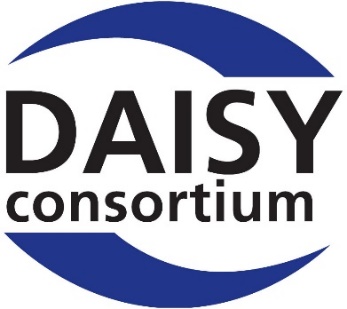 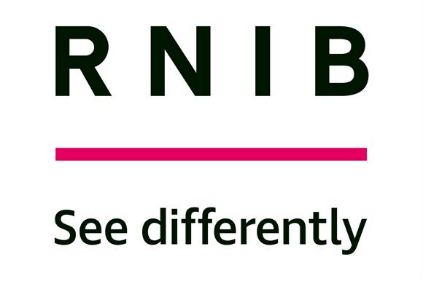 DAISY Music Braille ProjectAgenda for Second Round Table Meeting
London, Wednesday 31 October 2018, 09.00-16.30A second discussion and planning session on the future direction of standards and tools for the production and sharing of music braille files, following on from the first Round Table Meeting in Leipzig in June.  This meeting is to review progress on work areas identified after the Leipzig meeting, and to plan for longer-term initiatives. 
The goal of this meeting is to agree concrete next steps and to obtain commitments for contributions of expertise and the possibility of funding to secure future work. 

Chaired by: Arne Kyrkjebø (NLB) and Sarah Morley Wilkins (DAISY).Project documents: All project documentation, including notes of previous meeting and reports can be found at www.daisy.org/project/daisy-music-brailleTo register: Places are limited, so please register your interest for participation in person or online at musicbraille@daisy.org to receive venue/login details.AGENDANB: The meeting will be broadcast live for online participation and recorded. The recording and meeting notes will be made available on the project webpage.08.30		Arrival and refreshments (& online access opens)09.00		Welcome and introductions (15 mins)09.15-10.45 	Proposed Next Steps: updates with brief questions (90 mins) 09.15	1. Identify and prioritise immediate fixes required in current tools to share with developers (15 mins)
Update from: Roger Firman (UKAAF).
09.30	2. Learn from trial of DZB tools currently underway at Dedicon (10 mins).
Updates from: Stephan Handels & Roel van Tiel (Dedicon), and Thomas Kahlisch & Hannes Kaden (DZB).
09.40	3. Establish our requirements for MusicXML (or MNX) improvements with W3C (15 mins)
Update from: Daniel Spreadbury, Co-Chair of W3C Music Notation Community Group. https://www.w3.org/community/music-notation/
09.55	4. Establish and trial a MusicXML specification for publishers (5 mins).
Update from: anyone? 
10.00	5. Establish how MusicXML and BMML can be used together, and how/if we could convert between them (10 mins).
Update from: Gianluca Casalingo and Giulio Benincasa, Italian Library for the Blind.
10.10	6. Establish and trial the best file formats and minimum metadata needed for effective international music braille file retrieval (15 mins)
Updates from: Ginny Grant (Bookshare); Michael Katzman (NLS); & Luc Maumet (Global Book Service).
10.25-10.40 	BREAK (15 mins)10.40	7. Trial outsourcing music braille production to an off-shore agency (10 mins).
Update from: Arne Kyrkjebø (NLB).
10.50	8. Review specification documents for existing conversion tools, including Haipeng Hu’s proposals, to prepare for the requirements capture process (10 mins).
Update from: Sarah Morley Wilkins (DAISY).
11.00	9. Establish ways to document/harmonise country codes and layouts to facilitate file sharing and conversion, with ICEB and World Braille Council (5 mins).
Update from: Roger Firman (UKAAF/ICEB).
11.05	10. Discuss with World Braille Council their planned Music Braille Summit in Paris 25-26 April 2019 (10 mins)
Update from: Kevin Carey (World Braille Council) – ‘Music Braille – What can we learn from the Transforming Braille Project? The Orbit Project’. 
11.15	Agree Next Steps (15 mins)11.30-13.00	Music Braille Tool Specification Presentation and Discussion 			(90 mins)Introduced by Sarah Morley Wilkins, with a presentation from Haipeng Hu (China), and discussions around the table. Session on Proposed Next Step #8: “Review specification documents for existing conversion tools, including Haipeng Hu’s proposals, to prepare for the requirements capture process.”Background: We need to establish a framework for securing sustainable music braille tools for the future (whether we use existing tools and/or new tools). The documentation of User Requirements, and Functional Specifications for such tools, and securing funding for development, will be vital. This session focusses on what a Specification might contain. It would allow us to assess existing tools and make proposals for how those (or other) tools, might work in future. Developers would be invited to respond with prices/timeframes for development for us to consider.Please read Haipeng’s specification prior to the meeting as an example of functionality we may require:See: http://www.brailleorch.org/en/framework/And http://www.brailleorch.org/en/about/13.00	Agree and commit to next steps (15 mins)Next Meetings: 	World Braille Council Music Braille Summit - Paris – April 25-26 2019Third DAISY Music Braille Round Table - Geneva - May/June 201913.15-14.15 	LUNCH - Provided (1 hour)14.15	A Roadmap for the Development of Music Braille Tools (30 mins)
Bill McCann (Dancing Dots)14.45	Open discussion and working groups (90 minutes)An open discussion session exploring issues raised today in more detail.To discuss and agree the way forward for improving and securing tools for the future. To agree the main agenda items for Paris/Geneva meetings. Working groups to talk about their specific activities.
 16.15	Agree Major Next Steps (15 mins)
16.30 		Close 